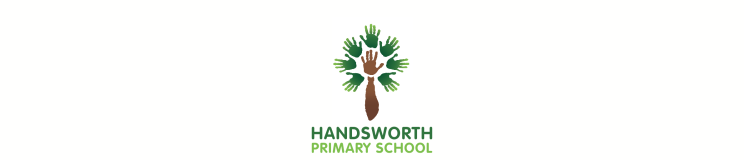 *  For Guided Reading throughout year Year 3 have available sets of Roald Dahl texts to compare.2016/17 Annual Overview  for New English Curriculum -  Year 32016/17 Annual Overview  for New English Curriculum -  Year 32016/17 Annual Overview  for New English Curriculum -  Year 32016/17 Annual Overview  for New English Curriculum -  Year 32016/17 Annual Overview  for New English Curriculum -  Year 32016/17 Annual Overview  for New English Curriculum -  Year 32016/17 Annual Overview  for New English Curriculum -  Year 32016/17 Annual Overview  for New English Curriculum -  Year 32016/17 Annual Overview  for New English Curriculum -  Year 3WritingWritingWritingGrammarGrammarUse knowledge of reading to read ‘exception’ wordsRead a range of fiction and non-fictionUse the first 2 – 3 letters of words to check meaning and spelling of words in dictionariesPrepare poems and plays to performCheck own understanding of readingDraw inferences and make predictionsRetrieve and record information from non-fiction booksDiscuss reading with othersUse knowledge of reading to read ‘exception’ wordsRead a range of fiction and non-fictionUse the first 2 – 3 letters of words to check meaning and spelling of words in dictionariesPrepare poems and plays to performCheck own understanding of readingDraw inferences and make predictionsRetrieve and record information from non-fiction booksDiscuss reading with othersUse knowledge of reading to read ‘exception’ wordsRead a range of fiction and non-fictionUse the first 2 – 3 letters of words to check meaning and spelling of words in dictionariesPrepare poems and plays to performCheck own understanding of readingDraw inferences and make predictionsRetrieve and record information from non-fiction booksDiscuss reading with othersUse knowledge of reading to read ‘exception’ wordsRead a range of fiction and non-fictionUse the first 2 – 3 letters of words to check meaning and spelling of words in dictionariesPrepare poems and plays to performCheck own understanding of readingDraw inferences and make predictionsRetrieve and record information from non-fiction booksDiscuss reading with othersUse prefixes and suffixes in spellingUse a dictionary to confirm spellingWrite simple dictated sentencesUse handwriting joins appropriatelyPlan writing based on familiar formsRehearse sentences orally before writingUse rich and varied vocabularyCreate simple settings and plotAssess effectiveness of own and other’s writingUse prefixes and suffixes in spellingUse a dictionary to confirm spellingWrite simple dictated sentencesUse handwriting joins appropriatelyPlan writing based on familiar formsRehearse sentences orally before writingUse rich and varied vocabularyCreate simple settings and plotAssess effectiveness of own and other’s writingUse prefixes and suffixes in spellingUse a dictionary to confirm spellingWrite simple dictated sentencesUse handwriting joins appropriatelyPlan writing based on familiar formsRehearse sentences orally before writingUse rich and varied vocabularyCreate simple settings and plotAssess effectiveness of own and other’s writingUse a range of conjunctionsUse the perfect tenseUse a range of nouns and pronounsUse time connectivesIntroduce speech punctuationKnow the language of clausesUse a range of conjunctionsUse the perfect tenseUse a range of nouns and pronounsUse time connectivesIntroduce speech punctuationKnow the language of clausesUse knowledge of reading to read ‘exception’ wordsRead a range of fiction and non-fictionUse the first 2 – 3 letters of words to check meaning and spelling of words in dictionariesPrepare poems and plays to performCheck own understanding of readingDraw inferences and make predictionsRetrieve and record information from non-fiction booksDiscuss reading with othersUse knowledge of reading to read ‘exception’ wordsRead a range of fiction and non-fictionUse the first 2 – 3 letters of words to check meaning and spelling of words in dictionariesPrepare poems and plays to performCheck own understanding of readingDraw inferences and make predictionsRetrieve and record information from non-fiction booksDiscuss reading with othersUse knowledge of reading to read ‘exception’ wordsRead a range of fiction and non-fictionUse the first 2 – 3 letters of words to check meaning and spelling of words in dictionariesPrepare poems and plays to performCheck own understanding of readingDraw inferences and make predictionsRetrieve and record information from non-fiction booksDiscuss reading with othersUse knowledge of reading to read ‘exception’ wordsRead a range of fiction and non-fictionUse the first 2 – 3 letters of words to check meaning and spelling of words in dictionariesPrepare poems and plays to performCheck own understanding of readingDraw inferences and make predictionsRetrieve and record information from non-fiction booksDiscuss reading with othersUse prefixes and suffixes in spellingUse a dictionary to confirm spellingWrite simple dictated sentencesUse handwriting joins appropriatelyPlan writing based on familiar formsRehearse sentences orally before writingUse rich and varied vocabularyCreate simple settings and plotAssess effectiveness of own and other’s writingUse prefixes and suffixes in spellingUse a dictionary to confirm spellingWrite simple dictated sentencesUse handwriting joins appropriatelyPlan writing based on familiar formsRehearse sentences orally before writingUse rich and varied vocabularyCreate simple settings and plotAssess effectiveness of own and other’s writingUse prefixes and suffixes in spellingUse a dictionary to confirm spellingWrite simple dictated sentencesUse handwriting joins appropriatelyPlan writing based on familiar formsRehearse sentences orally before writingUse rich and varied vocabularyCreate simple settings and plotAssess effectiveness of own and other’s writingSpeaking and ListeningSpeaking and ListeningUse knowledge of reading to read ‘exception’ wordsRead a range of fiction and non-fictionUse the first 2 – 3 letters of words to check meaning and spelling of words in dictionariesPrepare poems and plays to performCheck own understanding of readingDraw inferences and make predictionsRetrieve and record information from non-fiction booksDiscuss reading with othersUse knowledge of reading to read ‘exception’ wordsRead a range of fiction and non-fictionUse the first 2 – 3 letters of words to check meaning and spelling of words in dictionariesPrepare poems and plays to performCheck own understanding of readingDraw inferences and make predictionsRetrieve and record information from non-fiction booksDiscuss reading with othersUse knowledge of reading to read ‘exception’ wordsRead a range of fiction and non-fictionUse the first 2 – 3 letters of words to check meaning and spelling of words in dictionariesPrepare poems and plays to performCheck own understanding of readingDraw inferences and make predictionsRetrieve and record information from non-fiction booksDiscuss reading with othersUse knowledge of reading to read ‘exception’ wordsRead a range of fiction and non-fictionUse the first 2 – 3 letters of words to check meaning and spelling of words in dictionariesPrepare poems and plays to performCheck own understanding of readingDraw inferences and make predictionsRetrieve and record information from non-fiction booksDiscuss reading with othersUse prefixes and suffixes in spellingUse a dictionary to confirm spellingWrite simple dictated sentencesUse handwriting joins appropriatelyPlan writing based on familiar formsRehearse sentences orally before writingUse rich and varied vocabularyCreate simple settings and plotAssess effectiveness of own and other’s writingUse prefixes and suffixes in spellingUse a dictionary to confirm spellingWrite simple dictated sentencesUse handwriting joins appropriatelyPlan writing based on familiar formsRehearse sentences orally before writingUse rich and varied vocabularyCreate simple settings and plotAssess effectiveness of own and other’s writingUse prefixes and suffixes in spellingUse a dictionary to confirm spellingWrite simple dictated sentencesUse handwriting joins appropriatelyPlan writing based on familiar formsRehearse sentences orally before writingUse rich and varied vocabularyCreate simple settings and plotAssess effectiveness of own and other’s writingGive structured descriptionsParticipate actively in conversationsConsider and evaluate different viewpointsGive structured descriptionsParticipate actively in conversationsConsider and evaluate different viewpointsAutumn 1Autumn 1Autumn 2Spring 1Spring 1Spring 2Summer 1Summer 1Summer 2Myths and Legends‘The Mousehole Cat’FablesFairy stories and playscriptsFairy stories and playscriptsStories about the Past:‘The Fossil Girl’Stories in Familiar Settings‘Katie’s Picture Show’Stories in Familiar Settings‘Katie’s Picture Show’Stories from Other CulturesInformation TextsAncient EgyptChronological ReportsRecountsRecountsNon-chronological ReportsInstructions and Explanations (Art)Instructions and Explanations (Art)Persuasive WritingPoetry :Creating ImagesPoetic Form:Syllabic PoemsList Poems, Shape Poems and KenningsList Poems, Shape Poems and KenningsPoems to PerformNonsense PoemsNonsense PoemsPoetry by Heart